MUNICIPIO DE EL GRULLO, JALISCO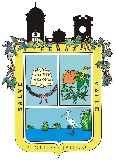 TESORERIA MUNICIPALRELACION DE INGRESOSFECHACONCEPTO DEL INGRESOIMPORTENOVIEMBRE. 2016IMPUESTOS228,955.96NOVIEMBRE. 2016DERECHOS965,296.31NOVIEMBRE. 2016PRODUCTOS134,994.00NOVIEMBRE. 2016APROVECHAMIENTOS171,787.20NOVIEMBRE. 2016PARTICIPACIONES5,026,708.13NOVIEMBRE. 2016APORTACIONESNOVIEMBRE. 2016CONVENIOSNOVIEMBRE. 2016INTERES Y/O RENDIMIENTOSNOVIEMBRE. 2016TOTALES6,527,741.60INGRESOS PROPIOS1,501,033.47